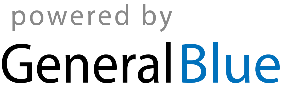 FIVE-DAY APPOINTMENT SHEETFIVE-DAY APPOINTMENT SHEETFIVE-DAY APPOINTMENT SHEETDATEDATEAPPOINTMENTMONDAYMONDAYMONDAYMONDAYDate:TUESDAYTUESDAYTUESDAYTUESDAYDate:WEDNESDAYWEDNESDAYWEDNESDAYWEDNESDAYDate:THURSDAYTHURSDAYTHURSDAYTHURSDAYDate:FRIDAYFRIDAYFRIDAYFRIDAYDate: